SALUD: es un estado de completo bienestar tanto físico, mental y social, y no solamente la ausencia de afecciones o enfermedades.Es caracterizado por un financiamiento público y los recursos son obtenidos de los impuestos y con un acceso general a los servicios, suministrados por entidades públicas. Se aplica en el Reino Unido, Suecia, Noruega, Dinamarca, España, Portugal, los países del antiguo bloque soviético y algunos del Caribe.Se caracteriza por una menor participación del Estado, la financiación se hace en base a los aportes obligatorios de los trabajadores y empresarios. La gestión de recursos y la organización de los servicios están a cargo de entidades intermedias que, a su vez, contratan con proveedores privados y públicos, posee una organización mucho más descentralizado. Este modelo se aplica en Alemania, Francia, Bélgica, Suiza y Japón, entre otros países.Se caracteriza por brindar una cobertura restringida y cubre solo a aquellos sectores que pueden cubrir los gastos, además generan gran inequidad debido  a que excluyen a un amplio sector el cual no puede acceder a estos servicios ya que no cuentan con los recursos necesarios.Se caracteriza por brindar asistencia a las personas incapaces de asumir responsablemente el cuidado individual de su salud. Las acciones están centralizadas en las personas que no pueden acceder a estos servicios. Se financia exclusivamente con los recursos del Estado.Es una mezcla de diferentes modelos de sistema. Su objetivo es incrementar la cobertura, pero segmenta la integralidad de las prestaciones y su calidad.  El gasto suele ser muy alto y está mal asignado, por falta de definición de población a la cual va dirigido  y no se tiene la certeza de en qué se invierte. 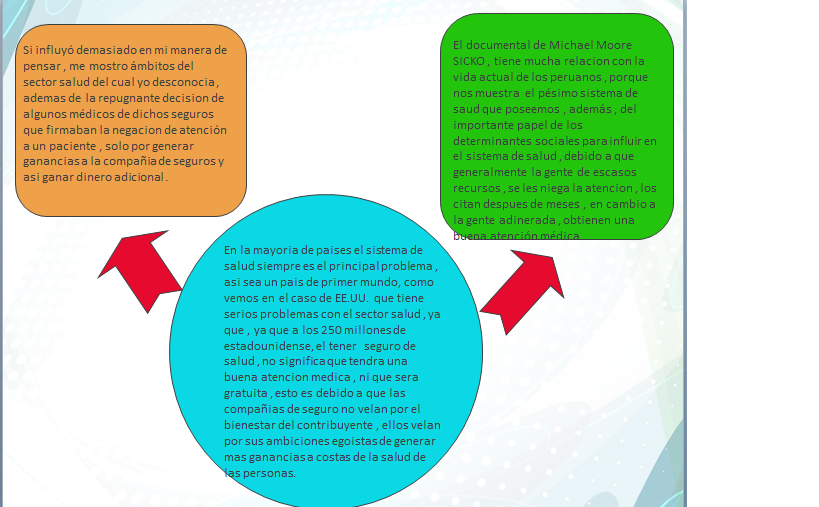 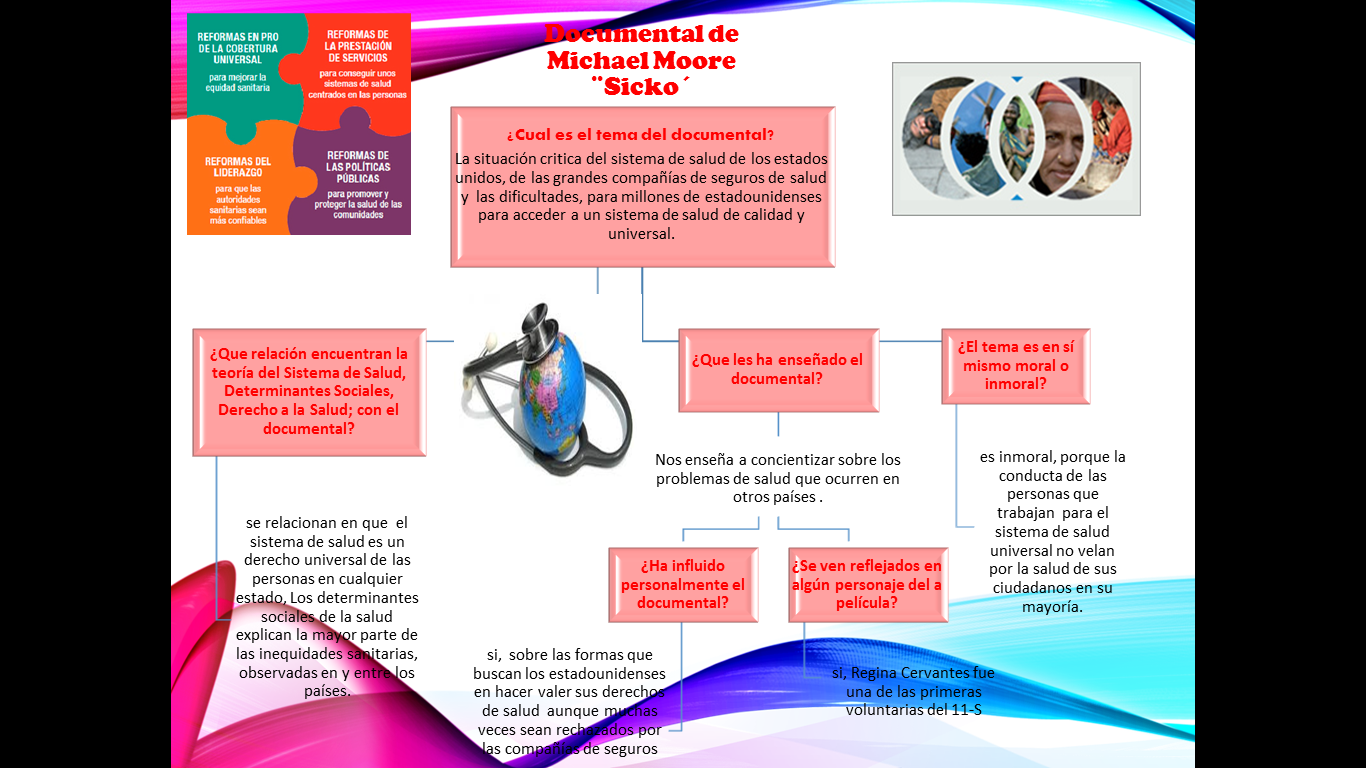 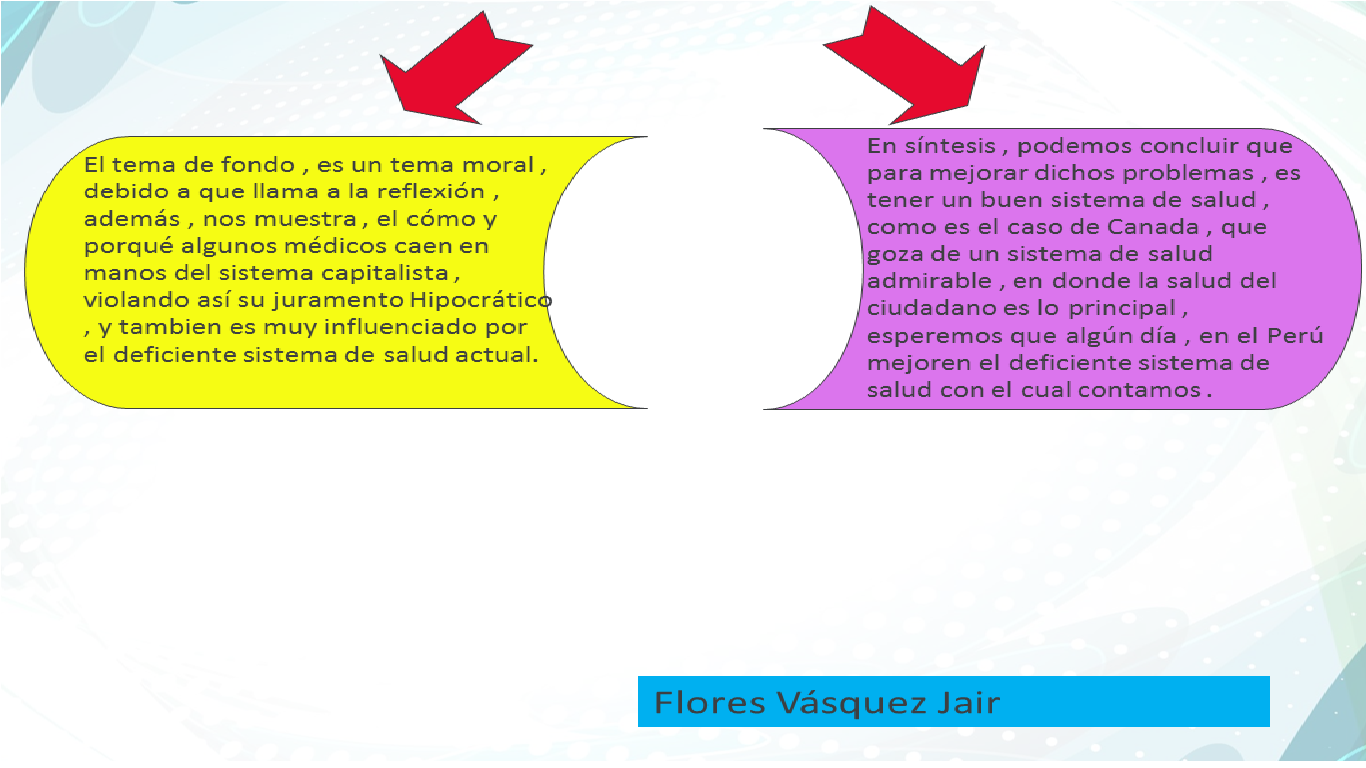 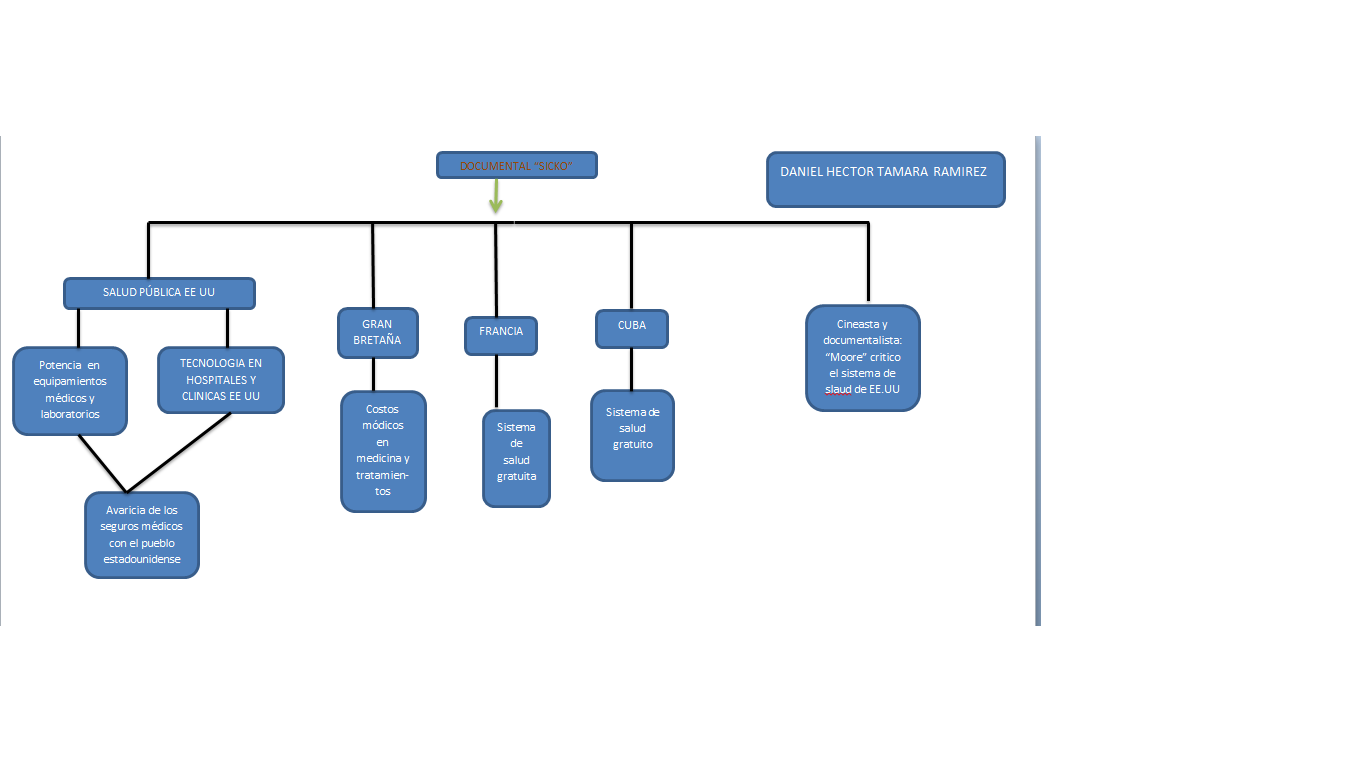 